l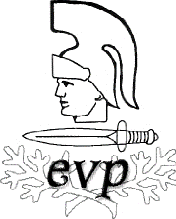 PÄÄLLYSTÖLIITON		TOIMINTASUUNNITELMA 2024EVP-YHDISTYS RY					1 (3)TOIMINTASUUNNITELMA 20241. Toiminta-ajatus		Yhdistyksen toiminnan tärkein toiminta-alue on olla jäsenistönsä edunvalvoja ja yhdysside ja tätä työtä tehdään:-edistämällä ja tukemalla jäsenten paikallista ja alueellista yhteenkuuluvuutta  - auttamalla eläkkeelle siirtyviä elämänmuutoksessa- ylläpitämällä hyviä suhteita yhteistyökumppaneihin- osallistumalla Päällystöliiton hallituksen toimintaan- osallistumalla VENK ry:n työskentelyyn Yhdistystoiminnassa pyrimme saavuttamaan Päällystöliiton hallituksesta paikan. Hallituspaikalla Päällystöliiton ”aktiiviyhdistykset” tunnustaisivat toimintamme merkityksen ja arvostaisivat työtämme tulevienkin eläkeläisten edunvalvojana.Yhdistys tekee yhteistyötä samoin suuntautuneiden tahojen kanssa ja tuo esille yhdistyksen päämääriä eri tiedotuskanavia käyttäen. Puolustusvoimiin ja maanpuolustuksen parissa työskenteleviin yhteistyökumppaneihin pidetään yllä hyviä ja toimivia suhteita.Kurssitapaamisten järjestämistä risteilyjen ja kesäpäivien yhteyteen tuemme tiedotuksen ja järjestelyjen osalta, mahdollisuuksien mukaan. Yhdistyksen toiminnan tulee täyttää reserviin siirtyvän opistoupseerin odotukset, jotta hän haluaa säilyttää Päällystöliiton jäsenyyden.Omaehtoisella perinteen säilyttämisellä edistämme myös tutkijoiden työtä heidän tutkiessaan historiaamme.2 .Toiminnan avainalueetToimintavuoden avainalueet ovat- jäsenistön toiminnan aktivointi ja tukeminen kaikilla osa-alueilla - edunvalvonta- ja yhteistyö Päällystöliiton kanssa- edunvalvontatyö VENKin kautta3. Tärkeimmät tapahtumat3.1 TalvipäivätTalvipäivät pidetään 15. – 17.3.2024  Kouvolassa. Samalla pidetään vuosikokous.3.2 Kesäpäivät		Kesäpäivät järjestetään 16. -18.8.2024 Savonlinnassa. Tarkempi ohjelma julkaistaan myöhemmin Päällystölehdessä, Facebookissa ja kotisivuillamme www.paallystoliitto.fi.3.3 Jäsentapahtumat keväälleJärjestämme jäsenretken Tallinnaan toukokuussa. Tapahtumasta tiedotetaan tarkemmin kotisivuillamme. 3.4 Jäsentapahtuma syksyyn	Järjestämme jäsentapahtuman syksyn aikana. Paikka ja aika tarkentuu kevään 2024 aikana. Tapahtumasta tiedotetaan tarkemmin kotisivuillamme.3.5 Päällystöliiton mestaruuskilpailut	         Kilpailun järjestetään PV:n kilpailujen yhteydessä.Kilpailuihin voivat osallistua Päällystöliiton sääntöjen mukaan yhdistyksen jäsenet. Hallitus ilmoittaa ensimmäisessä tiedotteessaan urheiluvastaavan, jolle ilmoittautumiset kilpailuihin osoitetaan.4. Kokoukset4.1 Vuosikokous		Yhdistyksen sääntömääräinen vuosikokous pidetään 17.3. 2024 Kouvolassa. Kokouskutsu ja tarkempi ohjelma julkaistiin 4/23 Päällystölehdessä ja nettisivuilla.4.2 Hallitus	Hallitus kokoontuu puheenjohtajan kutsusta ja tarvittaessa pitää sähköposti- ja verkkokokouksia. Hallitus valitsee edustajan/jäsenen tarvittaviin toimikuntiin ja edustuksiin.5. Edunvalvonta5.1 Valtakunnalliset eläkeläisjärjestöt VENK ryYhdistyksellä on hallituspaikka VENK:n hallituksessa. 5.2 Päällystöliitto ry (PL)Yhdistyksen edustaja osallistuu Päällystöliiton hallituksen työskentelyyn evp-asiamiehenä puhe ja läsnäolo-oikeudella. Yhdistyksen edustaja osallistuu Päällystöliiton edustajakokoukseen ja puheenjohtajapäiville.Päällystölehdestä on yhdistyksen käytössä yksi sivu jäsentiedotusta varten.Päällystöliiton lomahuoneistoista Saariselällä, Kolilla ja Vierumäellä sekä liiton Helsingin majoituksista tulevat tiedotukset koskevat jäsenistöämme. Jäsenedut ovat Päällystöliiton ja Akavan sivuilla. 6. Tiedotustoiminta6.1 JäsentiedoteYhdistyksen jäsentiedote, jossa on kootusti vuoden tärkeimmät tapahtumat, lähetetään jäsenmaksulaskun yhteydessä kaikille jäsenille vuosikokouksen jälkeen. Lisätään tiedotteeseen ohjeet mistä löytyvät sekä Päällystöliiton että AKAVAN jäsenedut.6.2 PäällystölehtiYhdistys tiedottaa ajankohtaisista asioista ja tapahtumista Päällystölehden sivulla. Jokaiseen numeroon pyritään saamaan yksi sivu tekstiä ja kuvia.6.3 www.paallystoliitto.fiYhdistyksellä on kotisivut ja sivujen ylläpitäjänä toimii tiedotus/kotisivu vastaava. Puheenjohtajan hyväksymät ja/tai kokousten päättämät tiedotusasiat laitetaan kotisivuille. Kotisivut ovat uutiskanava, jota pyritään pitämään ajan tasalla. Yhdistyksen kotisivut ovat Päällystöliiton sivuilla.Paikallista tiedottamista hoitavat hallituksen jäsenet ja heidän lisäkseen valitut yhteyshenkilöt.Tiedottamista kotisivuilla, Facebookilla ja sähköpostilla tullaan käyttämään entistä enemmän. On ilmennyt, että osa asioista ei muutoin etene riittävän nopeasti. Toivomme jäsenistön aktiivista otetta tietokoneen käyttöön ja paikallista aktiivisuutta tiedon levittämiseen jäsenille, joilla ei ole laitteita käytössään.6.4 SähköpostiYhdistyksen hallitus toimii sisäisessä yhteydenpidossa pääosin sähköpostitse. Hallituksen jäsenyys edellyttää toimivia tietoliikenneyhteyksiä ja tulostinta. Jäsenistön sähköpostiosoitteita kerätään ja näin syntynyttä verkostoa käytetään tiedottamisessa tukemaan muita menetelmiä.7 Huomionosoitukset	Huomionosoitukset hoidetaan hyväksytyn menettelytapaohjeen mukaisesti- poisnukkuneiden muistaminen ja merkkipäivät yhdistyksen kortilla tai liiton adressilla- standaarilla ja kunniakilvellä ohjeen mukaisesti- muu palkitseminen tapauskohtaisesti hallituksen päätöksellä- hautakivimerkki luovutetaan evp- yhdistyksen jäsenen tai jäsenenä olleen omaisille heidän sitä halutessaan hautakiveen kiinnitettäväksi.  Evp- yhdistykseen kuulumattoman, mutta Päällystöliittoon kuuluneen jäsenen omaisilta peritään hallituksen vahvistama hinta, samoin mikäli jäsen haluaa ostaa merkin jo eläessään.8. Talous8.1 VarainhankintaYhdistyksen talous perustuu jäsenmaksutuloihin. Jäsenmaksujen hoitaminen eräpäivään mennessä on erittäin tärkeätä yhdistyksen maksuvalmiuden varmistamiseksi8.2 Taloudellinen toiminta		Jäsenmaksusta suurin osa menee Päällystöliiton palveluihin, kuten jäsenrekisterin ylläpitokuluihin, tiedotteen tulostus- ja postituskuluihin, lehteen, kalentereihin ja jäsenkorttien painatuskuluihin. VENK:n hallintokulut maksavat jokainen jäsenyhdistys omien edustajiensa osalta. Muut menot ovat pääasiassa hallintokuluja ja tapaamisten järjestelykuluja. Jäsentilaisuuksia; talvipäiviä, kesäpäiviä ja jäsenristeilyjä/retkiä tuetaan talousarviossa esitetyllä tavalla. Tuetaan paikallistoiminnan edelleen kehittämistä. 8.3 Jäsenistö ja jäsenhuoltoYhdistys haluaa olla mahdollisimman hyvin eläkkeelle siirtyvien ammattiveljien tukena. Jäsenhuollon tehtävänä on pitää jäsenet tietoisena siitä, että olemme mukana valtakunnallisessa edunvalvontatyössä Päällystöliiton, VENK:n ja Akavan kautta. Pyrimme liiton toiminnassa vaikuttamaan siihen, että jäsenyys ei katkeaisi reserviin siirryttäessä. Lisätään tiedottamista liitto ja yhdistystasolla mm Puheenjohtajapäivillä.Jäseneksi liittyminen on mahdollista tehdä kirjallisesti tai kotisivuilla www.paallystoliitto.fi.9. YhteenvetoYhdistys tekee työtä sen hyväksi, että elämä jatkuisi hyvänä eläkkeellä ollessa. Sitä varten tarvitaan edunvalvontaa, yhteistoimintaa ja tarvittaessa muutosvalmennusta eläkkeelle siirtymiseen. Hallitus toivoo jäsenistöltään ajatuksia yhdistyksen toimintaan. Aloitteet, esitykset tai toimintaa muutoin edistävät ajatukset voi osoittaa hallitukselle. Edistävistä päätöksiä päätetään hallituksessa ja tarvittaessa vuosikokouksessa Toiminta VENK:ssä jatkuu. Tavoitteena on pitää esillä eläkeindeksin vaikutus eläkeläisten elintasoon ja eläkkeen ostovoimaan sekä eläkeläisten suuri merkitys kotimarkkinoiden kuluttajina ja veronmaksajina. Lisäksi VENK on huolissaan lisääntyvästä digitalisaatiosta ja omaishoitajien asemasta.  . 				HALLITUS